METODE MOOD-UNDERSTAND-RECALL-DIGEST-EXPAND-REVIEW (MURDER) BERBASIS E-LEARNING UNTUK MENINGKATKAN KEMAMPUAN BERPIKIR KRITIS, PEMECAHAN MASALAH MATEMATIS SISWA SERTA SIKAP BELAJAR SISWA KELAS VI SDTESISDiajukan Untuk Memenuhi Salah Satu Syarat Sidang Tesis Program Studi Magister Pendidikan Matematika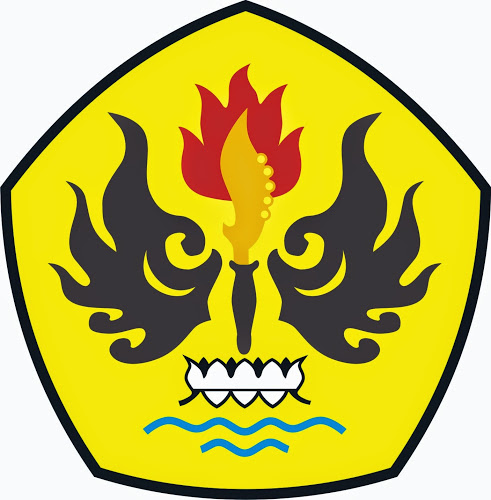 Oleh:ARIP SYARIPUDINNPM 168060042PROGRAM STUDI MAGISTER PENDIDIKAN MATEMATIKAFAKULTAS PASCASARJANAUNIVERSITAS PASUNDAN2018LEMBAR PENGESAHANMETODE MOOD-UNDERSTAND-RECALL-DIGEST-EXPAND-REVIEW (MURDER) BERBASIS E_LEARNING UNTUK MENINGKATKAN KEMAMPUAN BERPIKIR KRITIS, PEMECAHAN MASALAH MATEMATIS SISWA SERTA SIKAP BELAJAR SISWA KELAS VITESISOlehARIP SYARIPUDINNPM. 168060042Tesis Ini Telah Memenuhi Persyaratan Karya Ilmiah dan Telah Disetujui Oleh Tim PembimbingBandung, Oktober 2018PERNYATAAN KEASLIAN TESISDengan ini, saya menyatakan bahwa tesis yang berjudul “metode mood-understand-recall-digest-expand-review (murder) berbasis e-learning untuk meningkatkan kemampuan berpikir kritis, pemecahan masalah matematis siswa serta sikap belajar siswa kelas VI” merupakan karya sendiri. pengutipan dari sumber-sumber lain, telah saya lakukan berdasarkan kaidah-kaidah pengutipan yang sesuai dengan etika keilmuan yang berlaku, sehingga isi tesis dan semua kelengkapannya ini merupakan karya asli. Apabila ditemukan hal-hal yang tidak sesuai dengan pernyataan saya ini maka saya bersedia menerima resiko atau sanksi apapun. KATA PENGANTARAssalamu’alaikum Wr. Wb.Puji dan syukur penyusun panjatkan ke hadirat Allah SWT, yang telah memberikan taufik serta hidayah-Nya, sehingga penyusun dapat menyelesaikan laporan ini tepat pada waktunya. Shalawat serta salam semoga tetap tercurah kepada Rasulullah Muhammad SAW, yang merupakan teladan umat hingga akhir zaman.Penulisan tesis ini ditujukan memenuhi salah satu syarat kelulusan magister  Pendidikan Mateatika. Tesis ini diberi judul “Metode Mood-Understand-Recall-Digest-Expand-Review (MURDER) Berbasis e-learning Untuk Meningkatkan Kemampuan Berpikir Kritis, Pemecahan Masalah Matematis Siswa Serta Sikap Belajar Siswa Kelas VI “.Dalam penulisan Tesis ini, penulis tidak terlepas dari kesulitan dan hambatan. Untuk itu, penulis mengucapkan banyak terimaksih kepada pihak-pihak yang telah membantu dalam penyusunan proposal ini, terutama kepada pembimbing, yang telah memeberikan bimbingannya.Penulis menyadari bahwa tesis ini masih jauh dari sempurna, baik dari penyajian maupun kelengkapan isinya. Oleh karena itu, kritik dan saran yang membangun dari pembaca sangat diharapkan oleh penulis, untuk menyempurnakan proposal ini. Akhir kata semoga tesis ini memberikan banyak manfaat baik bagi penyusun sendiri, maupun bagi pembaca.Wassalamu’alaikum Wr. WbBandung, Oktober 2018PenulisPembimbing IProf. Dr. Hj. R. Poppy Yaniawati, M.Pd.NIP. 19680121 199203 2001Pembimbing IIH. Bana  G. Kartasasmita, Ph.D.NIP. 130676130Mengetahui,Mengetahui,Direktur Pascasarjana Prof. Dr. H. M. Didi Turmudzi, M.Si NIP. 194609271985021001Ketua ProgramH. Bana G. Kartasasmita, Ph.DNIP. 130676130Bandung,  Oktober 2018 Arip Syaripudin